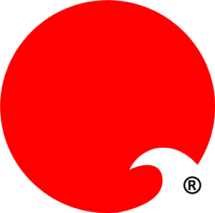 NAEP 2014 ANNUAL CONFERENCE Hilton St. Petersburg Bayfront  ST. PETERSBURG, FL APRIL 7-10, 2014EXHIBIT OPPORTUNITIESPROGRAM AD FEES and SPECIFICATIONSAD SIZES AND FEESFull Page……………………………….7.25 wide x 10 high…………….....................………$1,600Half Page………………………………7.25 wide x 4.75 high………………..........................…$850Quarter Page……..…………………….3.375 wide  x 4.75 high………….....................………..$500Business Card………………………….3.375 wide x 2.125 high…………......................………$250DIGITAL SPECIFICATIONSOnly digital files will be acceptedBlack and white or grayscale JPEG 600 resolution at 100% size, or high resolution PDFFiles must be smaller than 4 MB Send all ads to:Donna Carter   naepfl@verizon.netAd Submittal Deadline:  March 7, 2014 NAEP 2014 ANNUAL CONFERENCE 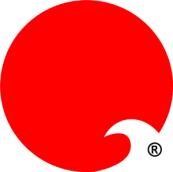 Hilton St. Petersburg Bayfront  ST. PETERSBURG, FL APRIL 7-10, 2014NAEP Sponsor, Exhibitor and Program Ad Sign Up FormSponsors:Exhibits:Ads:____ Full Page Ad - $1,600____ Half Page Ad - $850____ Quarter Page Ad - $500____ Business Card Ad - $250 NAEP 2014 ANNUAL CONFERENCE Hilton St. Petersburg Bayfront  ST. PETERSBURG, FL APRIL 7-10, 2014SPONSORSHIP OPPORTUNITIESAll exhibitors and sponsors will receive:                                                               DEADLINES (to be included in):                                                    Recognition in the final program                                                                    1. Advance Program you must register by 11/15/13Poster recognition in registration area                                                            2. Poster displays at conference by 3/10/14Recognition (projected on screen) before all general sessions & lunches      3. Final program by 3/10/14NAEP 2014 ANNUAL CONFERENCE Hilton St. Petersburg Bayfront  ST. PETERSBURG, FL APRIL 7-10, 2014SPONSORSHIP OPPORTUNITIESAll exhibitors and sponsors will receive:                                                               DEADLINES (to be included in):                                                    Recognition in the final program                                                                    1. Advance Program you must register by 11/15/13Poster recognition in registration area                                                            2. Poster displays at conference by 3/10/14Recognition (projected on screen) before all general sessions & lunches      3. Final program by 3/10/14Diamond Sponsor Conference Title presented by your company/agency on all printed materials and throughout the conferenceYour logo on our web site with a link to your websiteExclusive Recognition as a major sponsor: Your choice of President’s Reception, Opening Session or Keynote LuncheonExhibit booth in prime locationFour full conference registrations$20,000 (1 available)Two full page advertisement in the final programCompany logo on conference bagsCompany logo on lanyardsCompany literature in conference bagsOption to put welcome gift in attendee’s hotel roomA pre-conference attendees listCompany logo on  promo itemCorporate MembershipPlatinum Sponsor - $10,000 (2 available)Exclusive Recognition as a major sponsor at your choice of Welcome Reception, Opening Session or Keynote LuncheonExhibit BoothYour logo on our web site with a link to your websiteTwo full conference registrationsFull page advertisement on the back cover or inside front cover of the final programCompany logo on the conference bagsA pre-conference attendees listQuantum Sponsor - $7,500 (6 available)Recognition as a major sponsor at Welcome Reception or Keynote LuncheonExhibit BoothYour logo on our web site with a link to your websiteOne Full Conference registrationFull page advertisement in the final programCompany logo on the conference lanyards or promotional itemA pre-conference attendees listGold Sponsor - $5,000 (8 available)Exclusive sponsorship of a breakout room with poster recognition in the room and literature distributed on a tableExhibit boothYour logo on our web site with a link to your websiteOne full conference registration½ page advertisement in the final programA pre-conference attendees listSilver Sponsor - $2,500Recognition as a sponsorOne day conference registration¼ page advertisement in the final programTable Top DisplayYour company name on our website with a link to yoursA pre-conference attendees listCopper Sponsor - $1,500Recognition as a sponsorYour company name on our website linked to your websiteTwo meal tickets for a lunch¼ page advertisement in the final programBronze Sponsor - $1,000Recognition as a sponsorYour company name on our website linked to your websiteBusiness card advertisement in the final programPewter Sponsor - $500Recognition as a sponsorYour company name on our website linked to yoursStudent Sponsor - $250 Pay for a student to attend the conferenceOther Sponsor - $______________   Examples:  Flash drive with conference proceedings on it, AV, Transportation, Internet Room, Breakfast, Breaks, Specific Sessions, (Call to discuss)Other Sponsor - $______________   Examples:  Flash drive with conference proceedings on it, AV, Transportation, Internet Room, Breakfast, Breaks, Specific Sessions, (Call to discuss)EXHIBITOR OPPORTUNITIES:  FULL CONFERENCEEXHIBITOR OPPORTUNITIES:  FULL CONFERENCEExhibit booth  8ft deep x 10 ft wide - $1,000One Full Conference RegistrationTwo booth attendee badges (Extra badges are $50 each, badges do not include meals/receptions). Your company name on our website linked to your websiteAttendees listTable Top Display  6 ft x 30 in table - $750One Day Conference RegistrationTwo booth attendee badges (Extra badges are $50 each, badges do not include meals/receptions). Your company name on our website linked to your websiteAttendees listCompany Name:Company Name:Company Name:Company Name:Address:Address:Address:Address:CityStateStateZip:Contact Name:Contact Name:Contact Name:Contact Name:Phone:Phone:Fax:Fax:Email:Email:Web Site:Web Site:         Diamond Sponsor - $20,000Event I wish to sponsor:       ____  President’s Reception       ____  Opening Keynote Session      ____  Keynote Luncheon         Diamond Sponsor - $20,000Event I wish to sponsor:       ____  President’s Reception       ____  Opening Keynote Session      ____  Keynote Luncheon____ Platinum Sponsor - $10,000Event I wish to sponsor:    ____ Welcome Reception                                              ____ Opening Keynote Session                                                                                  ____  Keynote Luncheon____ Quantum Sponsor - $7,500Event I wish to help sponsor:   ___Welcome Reception                     ___ Keynote Luncheon____ Gold Sponsor - $5,000  ____ Silver Sponsor - $2,500____ Copper  Sponsor - $1,500____ Bronze Sponsor - $1000____ Pewter Sponsor - $500____ Student Sponsors - $250_____ Other Sponsors - $__________I wish to help sponsor: ____ Other Sponsors - $__________I wish to help sponsor: ____ Booth - $1,000              Space No. Requested______________ (see layout map)____ Table Top - $ 750        Space No. Requested______________ (see layout map)CheckVisaMasterCardMasterCardMasterCardAmerican ExpressAmerican ExpressCredit Card Number:Credit Card Number:Credit Card Number:Credit Card Number:Credit Card Number:Credit Card Number:Credit Card Number:Expiration Date: Expiration Date: Expiration Date: Verification Code:Verification Code:Verification Code:Verification Code:Name on credit card:Name on credit card:Name on credit card:Name on credit card:Name on credit card:Name on credit card:Name on credit card:Billing address for credit card:Billing address for credit card:Billing address for credit card:Billing address for credit card:Billing address for credit card:Billing address for credit card:Billing address for credit card:StateStateZip